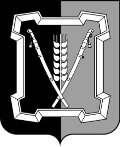 СОВЕТ  КУРСКОГО  МУНИЦИПАЛЬНОГО  ОКРУГАСТАВРОПОЛЬСКОГО КРАЯРЕШЕНИЕ 20 февраля 2024 г. 		    ст-ца Курская 			                     № 626Об утверждении Правил использования водных объектов общего пользования, расположенных на территории муниципального образования Курского муниципального округа Ставропольского края, для личных и бытовых нуждВ соответствии с Водным кодексом Российской Федерации, Федеральным законом от 06 октября 2003 г. № 131-ФЗ «Об общих принципах организации местного самоуправления в Российской Федерации», постановлением  Правительства  Ставропольского  края от 26 июня 2006  г. № 98-п «Об утверждении Правил охраны жизни людей на водных объектах в Ставропольском крае», Совет Курского муниципального округа Ставропольского краяРЕШИЛ:	1. Утвердить прилагаемые Правила использования водных объектов общего пользования, расположенных на территории муниципального образования Курского муниципального округа Ставропольского края, для личных и бытовых нужд.2. Признать утратившими силу следующие решения совета Курского муниципального района Ставропольского края: от 31 мая 2012 года № 294 «Об утверждении Правил использования водных объектов общего пользования, расположенных на территории Курского района Ставропольского края, для личных и бытовых нужд»;от 24 августа 2017 года № 383 «О внесении изменений в Правила использования водных объектов общего пользования, расположенных на территории Курского района Ставропольского края, для личных и бытовых нужд, утвержденные решением совета Курского муниципального района Ставропольского края от 31 мая 2012 г. № 294».3. Настоящее решение вступает в силу со дня его официального обнародования.УТВЕРЖДЕНЫрешением Совета Курскогомуниципального округаСтавропольского краяот 20 февраля 2024 г. № 626  ПРАВИЛАИСПОЛЬЗОВАНИЯ ВОДНЫХ ОБЪЕКТОВ ОБЩЕГО ПОЛЬЗОВАНИЯ, РАСПОЛОЖЕННЫХ НА ТЕРРИТОРИИ МУНИЦИПАЛЬНОГО ОБРАЗОВАНИЯ КУРСКОГО МУНИЦИПАЛЬНОГО ОКРУГА СТАВРОПОЛЬСКОГО КРАЯ, ДЛЯ ЛИЧНЫХ И БЫТОВЫХ НУЖДI. Общие положения1. Правила использования водных объектов общего пользования, расположенных на территории муниципального образования Курского муниципального округа Ставропольского края, для личных и бытовых нужд (да-
лее - Правила Курского муниципального округа) разработаны в соответствии с Водным кодексом Российской Федерации (далее - Водный кодекс), Федеральным законом от 06 октября 2003 г. № 131-ФЗ «Об общих принципах организации местного самоуправления в Российской Федерации», постановлением Правительства Ставропольского края от 26 июня 2006 г. № 98-п «Об утверждении Правил охраны жизни людей на водных объектах в Ставропольском крае» (далее - Правила).II. Использование водных объектов общего пользования,для личных и бытовых нужд2. Поверхностные водные объекты, расположенные на территории муниципального образования Курского муниципального округа Ставропольского края (далее - Курский муниципальный округ), являются водными объектами общего пользования, то есть общедоступными водными объектами, если иное не предусмотрено Водным кодексом.3. Каждый гражданин вправе иметь доступ к водным объектам общего пользования, расположенным на территории Курского муниципального округа, и бесплатно использовать их для личных и бытовых нужд, если иное не предусмотрено Водным кодексом и другими федеральными законами.4. Каждый гражданин имеет право пользоваться водными объектами общего пользования, расположенными на территории Курского муниципального округа, в целях: купания, плавания на маломерных судах, водных мотоциклах и других технических средствах, любительского рыболовства, массового отдыха, занятия спортом, нахождения на береговой полосе (без использования механических транспортных средств) для передвижения и пребывания около водоемов.5. В случае если на водных объектах общего пользования, расположенных на территории Курского муниципального округа, проводятся соревнования, праздники и другие массовые мероприятия (далее - массовое мероприятие)  и  организатором   массового  мероприятия  выступает  физическое   или юридическое лицо независимо от организационно-правовой формы (да-
лее - организатор массового мероприятия), проведение массового мероприятия подлежит согласованию с администрацией Курского муниципального округа Ставропольского края (далее - администрация) путем направления уведомления о согласовании проведения на водном объекте общего пользования, расположенном на территории Курского муниципального округа, массового мероприятия (далее - уведомление).Решение о согласовании проведения массового мероприятия или об отказе в согласовании проведения массового мероприятия на водном объекте общего пользования, расположенном на территории Курского муниципального округа, принимается главой Курского муниципального округа Ставропольского края (далее - решение).6. Уведомление в письменной форме направляется в администрацию организатором массового мероприятия не позднее чем за 15 календарных дней до дня проведения массового мероприятия.В уведомлении указываются:1) фирменное наименование, сведения об организационно-правовой форме, место нахождения, почтовый адрес (для юридического лица), фамилия, имя, отчество (при наличии), паспортные данные, сведения о месте жительства (для индивидуального предпринимателя, физического лица), адрес электронной почты, номер контактного телефона организатора массового мероприятия;2) наименование водного объекта общего пользования, расположенного на территории Курского муниципального округа, на котором планируется проведение массового мероприятия, в случае, если массовое мероприятие будет проводиться с использованием транспортных средств, информация об использовании транспортных средств;3) дата, время начала и окончания проведения массового мероприятия;4) предполагаемое количество участников массового мероприятия;5) формы и методы обеспечения организатором массового мероприятия общественного порядка, организации медицинской помощи, намерение использовать звукоусиливающие технические средства при проведении массового мероприятия;6) фамилии, имена и отчества (при наличии) лиц, уполномоченных организатором массового мероприятия выполнять распорядительные функции по организации и проведению массового мероприятия, номера контактных телефонов;7) фамилии, имена и отчества (при наличии) лиц, назначенных организатором массового мероприятия ответственными за безопасность людей на водном объекте, общественный порядок и охрану окружающей среды.7. Рассмотрение уведомления и подготовку проекта решения о согласовании проведения массового мероприятия либо об отказе в согласовании проведения  массового  мероприятия  (далее - проект  решения) осуществляет администрация в лице отдела по общественной безопасности, гражданской обороны и чрезвычайным ситуациям администрации Курского муниципального округа (далее - уполномоченный орган).8. Уполномоченный орган в течение четырех рабочих дней со дня поступления уведомления запрашивает информацию о наличии или отсутствии ограничений или запретов на использование водного объекта общего пользования, расположенного на территории Курского муниципального округа, на котором планируется проведение массового мероприятия, в соответствии с санитарно-эпидемиологическим заключением, выдаваемым Управлением Федеральной службы по надзору в сфере защиты прав потребителей и благополучия человека по Ставропольскому краю (далее - санитарно-эпидемио-логическое заключение).9. Уполномоченный орган в течение трех рабочих дней со дня поступления информации о наличии или отсутствии ограничений или запретов на использование водного объекта общего пользования, расположенного на территории Курского муниципального округа, на котором планируется проведение массового мероприятия, в соответствии с санитарно-эпидемиологи-ческим заключением готовит проект решения о согласовании проведения массового мероприятия или об отказе в согласовании проведения массового мероприятия на водном объекте общего пользования, расположенном на территории Курского муниципального округа и направляет на подпись главе Курского муниципального округа Ставропольского края.10. Подписанное главой Курского муниципального округа Ставропольского края решение о согласовании проведения массового мероприятия либо об отказе в согласовании проведения массового мероприятия уполномоченный орган направляет организатору массового мероприятия не позднее дня, следующего за днем принятия решения.III. Информация об ограничениях использования водных объектовобщего пользования, расположенных на территорииКурского муниципального округа, для личных и бытовых нужд11. Информация об ограничении использования водных объектов общего пользования, расположенных на территории Курского муниципального округа, для личных и бытовых нужд, предоставляется гражданам через официальный сайт администрации Курского муниципального округа в информационно-телекоммуникационной сети «Интернет», а также путем установления специальных знаков, содержащих информацию об ограничении использования водных объектов для личных и бытовых нужд.12. Представление информации гражданам об ограничениях использования водных объектов общего пользования, расположенных на территории Курского муниципального округа, возлагается на уполномоченный орган. Председатель Совета Курскогомуниципального округа Ставропольского края                                           А.И.ВощановВременно исполняющий полномочия главы Курского муниципального округа Ставропольского края, первый заместитель главы администрации Курского муниципального округа Ставропольского края	                                           П.В.Бабичев                                                   